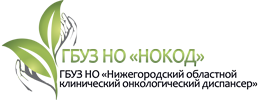 Интенсивный курс по колоректальной хирургии с возможностью участия в этапах операции (Hands On Training) в рамках дополнительной профессиональной программы повышения квалификации «Эндоскопические технологии при лечении колоректального рака» СОП Учебный центр дополнительного профессионального образования ГБУЗ НО «Нижегородский областной клинический онкологический диспансер».Даты: 17.09.2019г. – 19.09.2019г.Эксперт:  Руководитель отделения, к.м.н., Виталий Михайлович Тереховhttp://nnood.ru/terehov-vitaliy-mihailovich.htmlУважаемые Коллеги,Рост колоректального рака по всему миру, в том числе и в Российской Федерации привел к разработке новых стандартов и подходов в его лечении. Прогресс по методикам лечения отмечается по всем направлениям химиотерапии, лучевой терапии и конечно хирургии, в том числе и использовании лапароскопии. Малоинвазивная хирургия, стала стандартом хирургического лечения КРР в нашем онкологическом диспансере (более 60%). В нашей клинике используется мультидисциплинарный подход  в лечении КРР и доброкачественных заболеваний толстой кишки.  Особым преимуществом обучения является возможность не только наблюдать, но и участвовать в проведенной операции (практические тренинги). Освоить и разобрать этапы различных операций и их особенности.Увидеть возможности и ресурсы необходимые для формирования онкоколопроктологического  отделения и командной работы.Данное мероприятие проводится с использованием  новейших технических разработок. Мы рады приветствовать Вас в Нижнем Новгороде!!!С Уважением,  Виталий Терехов.Курс состоит из трёх днейЕжедневная повестка на каждый день курса включает: работу в операционной до трех лапароскопических операций, клинический разбор пациентов, лекционный материал, проработка этапов операций.1 день08.00–9.00Клинический разбор пациентов. 9-30–12.00 ОперацииЛапароскопическая резекция сигмовидной кишки12-00 Лекция 12-30-16.00 Операция Лапароскопическая гемиколэктомия справа. 16-00 Круглый стол и обсуждение.2 день08.00–9.00Клинический разбор пациентов. 9-30–12.00 ОперацииЛапароскопическая гемиколэктомия слева 12-00 Лекция 12-30-16.00 Операция Лапароскопическая гемиколэктомия справа. 16-00 Круглый стол и обсуждение3 день08.00–9.00Клинический разбор пациентов. 9-30–12.00 ОперацииЛапароскопическая экстирпация прямой кишки 12-00 Лекция 12-30-16.00 Операция Лапароскопическая низкая передняя резекция прямой кишки. 16-00 Круглый стол и обсуждение, Выдача сертификатов окончание курсаВарианты операций на каждый день могут меняться в зависимости от клинических случаев. Планируется активная работа курсантов в операционной с отработкой определенных этапов операции. Лекционный материал будет включать теоретическую базу с нозологий, с разбором этапов операций  и вариантами лечения.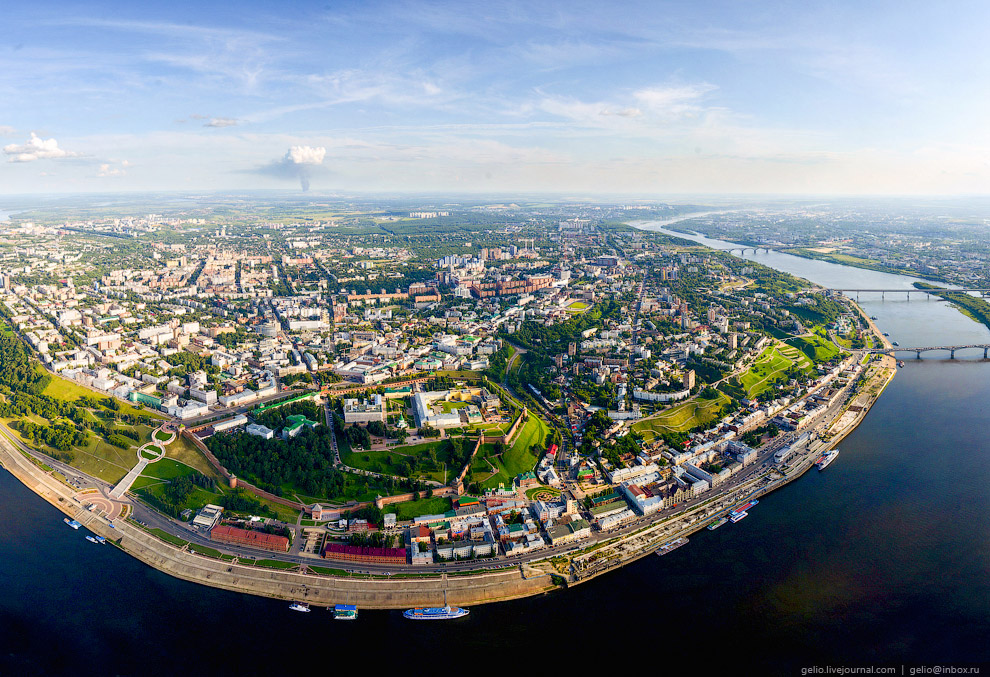 